Formulaire de rapport final: Subventions de Projets                                             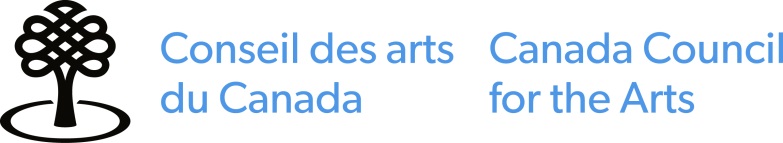 Aperçu                                                                                  Afin de respecter les conditions de la subvention que vous avez reçue du Conseil des arts du Canada, vous devez remplir le présent formulaire. Les rapports finaux nous permettent de vérifier que le projet financé a été réalisé, procurent des renseignements importants sur le secteur artistique et nous aident à mesurer et à démontrer l’incidence de nos programmes de financement. L’information que vous fournirez ne sera pas transmise aux comités d’évaluation par les pairs et ne servira pas à évaluer des demandes futures.Les personnes sourdes ou handicapées, y compris celles vivant avec une maladie mentale, et qui ont besoin d’aide à n’importe quelle étape du processus de demande ou de suivi ont possiblement droit à une aide supplémentaire.Confidentialité des renseignementsLa Loi sur la protection des renseignements personnels donne à toute personne le droit d’accéder aux renseignements personnels qui la concernent et d’y faire apporter des corrections. Le Conseil des arts du Canada, tenu de se conformer aux exigences de cette loi, protège toutes les données personnelles en les conservant dans divers fichiers réservés à cette fin. Vous trouverez une description de ces fichiers dans Info Source, une publication du gouvernement fédéral publiée sur Internet. Aux termes de la Loi sur l’accès à l’information, toute autre information peut être consultée par quiconque en fait la demande.Soumettre le formulaire de rapport final au complet à :Nom du programme
Agent(e) de programmeConseil des arts du Canada
150, rue Elgin, C.P. 1047 
Ottawa (Ontario) K1P 5V8  OUprénom.nom@conseildesarts.canomduprogramme@conseildesarts.ca RENSEIGNEMENTS SUR LE BÉNÉFICIAIRE       * requis                                     Nom de l’artiste ou du groupe/organisme*      Nom du représentant (groupes/organismes seulement)   Numéro de dossier*     Adresse postaleAdresse*Ville*Pays* Province ou territoire*Code postal* Téléphone *	Information financière*Vous devez soumettre un budget final, à moins que vous ne vous rapportiez à une subvention accordée dans le cadre de l'initiative « Connexion création ». Vous devez remplir la colonne intitulée « Réel » dans votre copie du budget et la joindre à votre Formulaire de rapport final. Pour Connexion création : Aucun budget final n'est requis.Pour Rayonner à l’international et Rayonner au Canada – Déplacements : Vu qu’il n’y a pas de feuille de calcul de budget, veuillez utiliser le tableau ci-dessous pour indiquer vos coûts réels.Pour Rayonner à l’international et Rayonner au Canada –  Représentation et promotion, veuillez utiliser la colonne intitulée « notes au budget » pour toute information additionnelle.  Décrivez brièvement le projet et les activités que vous avez entrepris grâce à votre subvention du Conseil des arts du Canada.* (environ 250 mots)Résumez les réalisations clés de votre projet.* Le cas échéant, quelles difficultés avez-vous surmontées? (environ 250 mots)Pour les composantes déplacements seulement  -  indiquez vos dépenses finales (voir lignes directrices pour dépenses admissibles)Exemple : 1 382 $ vols, 105 $ taxis, 950 $ hébergement, 76 $ bagages.